Institut für Rechtsmedizin, Universitätsklinikum Bonn, Stiftsplatz 12, D-53111 BonnSekretariat Tel.: +49 228 287 58310, Fax: +49 228 2875 8339, E-Mail: rechtsmedizin@ukbonn.de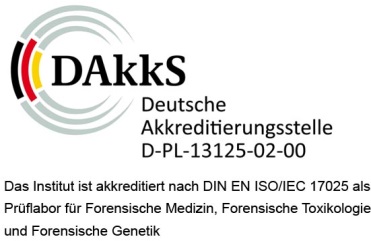 
Ohne Angabe der 6-stelligen Kostenstellennummer ist eine Bearbeitung nicht möglich (UKB-intern)! Auftrag zur UntersuchungUntersuchungsmaterial: (Angabe der Entnahmedaten unbedingt erforderlich)Untersuchungsauftrag: Amphetamine*			 Barbiturate*			 Benzodiazepine* 		 Kokain* Trizyklische Antidepressiva*	 Cannabinoide*			 Methadon*			 Opiate* Sonstiges:   beweissichere Absicherung positiver, immunchemischer Befunde * Immunchemische Analysen sind nur hinweisgebend. Beweissichere Absicherung zur Befundsicherung empfohlen. Es wird darauf hingewiesen, dass ausschließlich die im Anhang zu diesem Auftragsformular gekennzeichneten Analyten in den dort genannten Matrizes validiert sind und den Akzeptanzkriterien der Validierungsrichtlinie der Gesellschaft für Toxikologische und Forensische Chemie (GTFCh) entsprechen (hinsichtlich der Parameter Spezifität, Selektivität, Richtigkeit, Präzision, Nachweis- und Quantifizierungsgrenze). Alle weiteren im Anhang genannten Analyten sowie Untersuchungen in dort nicht explizit aufgeführten Matrizes (z. B. Urin, Mekonium) sind nicht oder nicht vollständig nach forensischen Richtlinien validiert. Mit der Unterschrift dieses Auftragsformulars wird erklärt, dass Sie diesen Hinweis zur Kenntnis genommen haben und Sie sich ausdrücklich damit einverstanden erklären, dass die Untersuchung trotz etwaiger Einschränkungen bei den Untersuchungsverfahren durchgeführt werden sollen.Leistungsverzeichnis des Funktionsbereichs Forensische Toxikologie des Universitätsklinikums Bonn(Anhang zum Auftragsformular für klinisch-toxikologische Untersuchungen)AuftraggeberAuftraggeberPatient/-inPatient/-inKrankenhausNameStationVornameAuftraggeberGeburtsdatumTel.FaxKostenstelle Kurzanamnese (z. B. bei Vergiftungen vermutl. Zeitpunkt, aufgenommene Substanzen etc.):Kurzanamnese (z. B. bei Vergiftungen vermutl. Zeitpunkt, aufgenommene Substanzen etc.):Medikation: Blut (ca. 10 ml):  Mekonium:  Urin (ca. 10 ml):  Sonstiges: DatumAuftraggeber (in Druckbuchstaben)Unterschrift des AuftraggebersSubstanzgruppeValidierungsstatusSubstanz (im Falle validierter Substanzen einschl. validiertem Kalibrierbereich) Cannabinoidevalidiert in der Matrix Serum/PlasmaTHC (0,5-25 ng/ml), THC-OH (0,5-25 ng/ml), THC-COOH (2,5-200 ng/ml)Amphetaminevalidiert in der Matrix Serum/PlasmaAmphetamin (12,5-500 ng/ml), Methamphetamin (12,5-500 ng/ml), 
MDMA (12,5-500 ng/ml), MDA (12,5-500 ng/ml), MDEA (12,5-500 ng/ml)Cocain und Metabolitevalidiert in der Matrix Serum/PlasmaBenzoylecgonin (25-1000 ng/ml), Cocain (1-100 ng/ml)Cocain und Metaboliteweitere Analyte (nicht oder nicht vollständig validiert)EcgoninmethylesterOpiatevalidiert in der Matrix Serum/PlasmaCodein (2,5-75 ng/ml), Dihydrocodein (1-100 ng/ml), 6-Monoacetylmorphin (6-MAM, 
1-100 ng/ml), Morphin (5-75 ng/ml)Opiateweitere Analyte (nicht oder nicht vollständig validiert)6-Acetylcodein (6-AC), Noscapin, Papaverin, ThebainOpioidevalidiert in der Matrix Serum/PlasmaBuprenorphin (1-100 ng/ml), Fentanyl (0,1-100 ng/ml), Hydrocodon (2,5-100 ng/ml), Hydromorphon (1-100 ng/ml), Norbuprenorphin (2,5-100 ng/ml), Noroxycodon 
(5-750 ng/ml), O-Desmethyltramadol (25-750 ng/ml), Oxycodon (1-100 ng/ml), Oxymorphon (1-50 ng/ml), Sufentanil (0,1-50 ng/ml), Tapentadol (1-500 ng/ml), 
Tramadol (10-1000 ng/ml)Opioideweitere Analyte (nicht oder nicht vollständig validiert)Bisnortilidin, Dextromethorphan, EDDP, Meptazinol, Methadon, N-Desemthyltapentadol, Nalbuphin, Norfentanyl, Norsufentanil, Nortilidin, Pentazocin, Pethidin, Piritramid, Remifentanil, TilidinBenzodiazepine und anderes Sedativavalidiert in der Matrix Serum/PlasmaAlprazolam (10-1000 ng/ml), Bromazepam (25-1000), Clonazepam (10-1000 ng/ml), Diazepam (25-1000 ng/ml), Flunitrazepam (2,5-250 ng/ml), Lormetazepam (10-750 ng/ml), Nordiazepam (2,5-500 ng/ml), Tetrazepam (10-1000 ng/ml), Zolpidem (1-250 ng/ml)Benzodiazepine und anderes Sedativaweitere Analyte (nicht oder nicht vollständig validiert)7-Aminoclonazepam, 7-Aminoflunitrazepam, Clobazam, Delorazepam, Diclazepam, Etizolam, Flurazepam, alpha-Hydroxyalprazolam, 3-Hydroxybromazepam, 2-Hydroxyethylflurazepam, alpha-Hydroxymidazolam, Lorazepam, Medazepam, Methylclonazepam, Midazolam, N-Desalkylflurazepam, N-Desmethylclobazam, Nitrazepam, Norflunitrazepam, Oxazepam, Pyrazolam, Temazepam, Triazolam, Zaleplon, ZopiclonAntikonvulsivavalidiert in der Matrix Serum/PlasmaCarbamazepin (0,5-15 µg/ml), 10,11-Dihydro-10-Hydroxycarbamazepin (0,5-15 µg/ml), Gabapentin (0,25-10 µg/ml), Lamotrigin (2,5-20 µg/ml), Levetiracetam (1-20 µg/ml), Oxcarbazepin (0,5-20 µg/ml), Pregabalin (1-10 mg/ml), Topiramat (1-10 µg/ml)Antikonvulsivaweitere Analyte (nicht oder nicht vollständig validiert)Felbamat, Valproinsäure, VigabatrinAlkohol und Begleitstoffe (einschließlich dem Ketonkörper Aceton)validiert in der Matrix Serum/PlasmaAceton (0,5-10 µg/ml), 1-Butanol (0,1-2 µg/ml), 2-Butanol (0,1-2 µg/ml), Ethanol (0,1-4 g/l), Ethylmethylketon (0,1-2 µg/ml), Isobutanol (0,1-2 µg/ml), Isopropanol (0,1-2 µg/ml), Methanol (1-20 µg/ml), 2-Methyl-1-Butanol (0,1-2 µg/ml), 3-Methyl-1-Butanol (0,1-2 µg/ml), 1-Propanol (0,1-2 µg/ml)   Alkoholkonsummarkervalidiert für die Matrix Urin (in Surrogatmatrix Wasser)Ethylglucuronid (EtG, 25-2000 ng/ml), Ethylsulfat (EtS, 25-2000 ng/ml)GHB/BHBvalidiert für die Matrices Serum/Plasma und Urin (in Surrogatmatrix Wasser)BHB (10-500 µg/ml), GHB (1-100 µg/ml)ADHS-Medikamentenicht oder nicht vollständig validiertAtomoxetin, Ethylphenidat, Guanfacain, 4-Hydroxy-Atomoxetin, Methylphenidat, RitalinsäureAntidepressivanicht oder nicht vollständig validiertAgomelatin, Amitriptylin, Amitriptylin-N-Oxid, Bupropion, Citalopram, Clomipramin, Desipramin, N-Desmethylcitalopram, N-Desmethylclomipramin, N-Desmethylmirtazapin, O-Desmethylvenlafaxin,   Dosulepin, Doxepin, Duloxetin, Fluoxetin, Fluvoxamin, Hydroxybupropion, Imipramin, Maprotilin, Mianserin, Mirtazapin, Moclobemid, Nordoxepin, Norfluoxetin, Normianserin, Norsertralin, Nortriptylin, Opipramol, Paroxetin, Reboxetin, Sertralin, Trazodon, Trimipramin, Venlafaxin, Neuroleptikanicht validiertAmisulprid, Aripiprazol, Chlorprothixen, Clozapin, Flupenthixol, Fluphenazin, Haloperidol, 7-Hydroxyquetiapin Levomepromazin, Melperon, N-Desmethylclozapin, Olanzapin, Paliperidon, Perazin, Pipamperon, Promethazin, Prothipendyl, Quetiapin, Risperidon, Sulpirid, Thioridazin, Ziprasidon, Zotepin, ZuclopenthixolHerzmedikamentenicht validiertAjmalin, Amiodaron, Amlodipin, Atenolol, Benzazepril, Bisoprolol, Candesartan, Carvedilol, Celiprolol, Clonidin, Clopamid, Diltiazem, Doxazosin, Enalapril, Felodipin, Flecainid, Lisinopril, Metoprolol, Minoxidol, Nifedipin, Nimodipin, Nisoldipin, Penbutolol, Propranolol, Ramipril, Reserpin, Sildenafil, Sotalol, Tadalafil, Telmisartan, Urapidil, Valsartan, VerapamilNicht-opioide Analgetikanicht validiertDiclofenac, Ibuprofen, Ketamin, Metamizol, Paracetamol, Salicylsäure Barbituratenicht validiertHexobarbital, Methohexital, Pentobarbital, Phenobarbital, Secobarbital, ThiopentalLokalanästhetikanicht validiertBenzocain, Lidocain, Procain, Robivacain, Tetracain, TocainidAntihistaminikanicht validiertDiphenhydramin, Doxylamin